Site Specifications for Computer Repair SiteBy: Matthew FerryWeb Interface Design with LabWeek 2Site Specifications for Computer Repair SiteMission Statement:  To efficiently display information regarding services offered by Computer Repair site so that potential customers will understand the services offered. Site Success: Should be based on successful hits that generate potential customer contact, and provide information that is clear and easy to understand. Description of Intended Audience: Individuals that are located within a “Local” range of Computer Repair, and are in need of having their Computer fixed, or worked on in some other service manner that is provided by Computer Repair. How to determine user satisfaction: As the site is primarily for local Computer Repair company, determining user satisfaction should be based on customer comments, and feedback provided directly from the web, possibly from a feedback form, possibly through the Contact Us page. Technological issues that might influence site development:  Mobile vs Standard Monitor environment. Mobile development should be kept in mind and coded if possible to detect and display appropriately for smaller screens. Site Design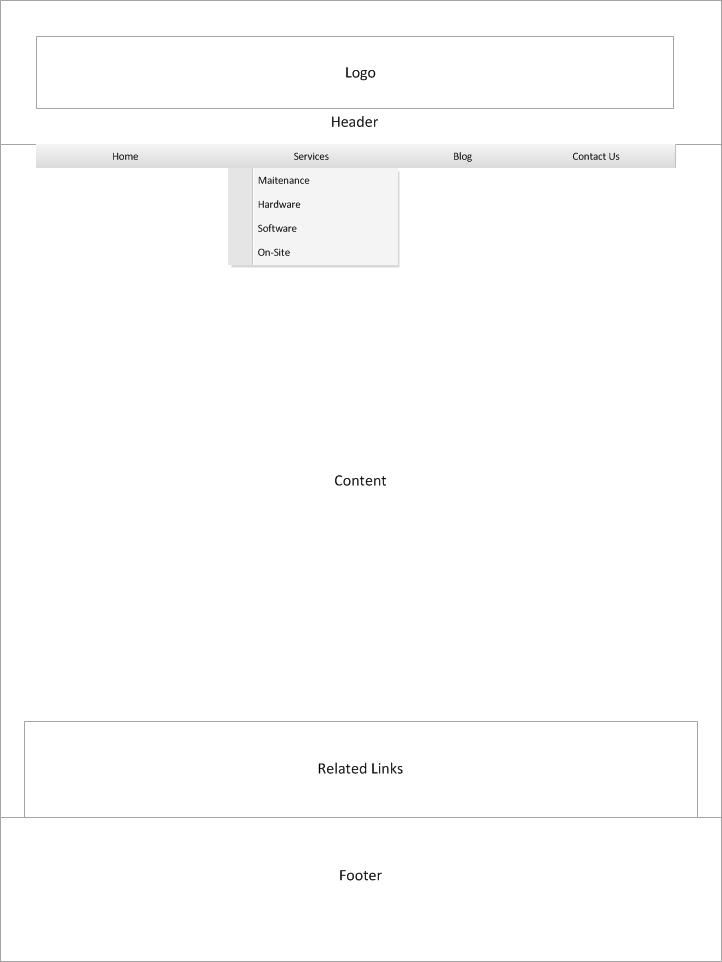 